Communiqué de presse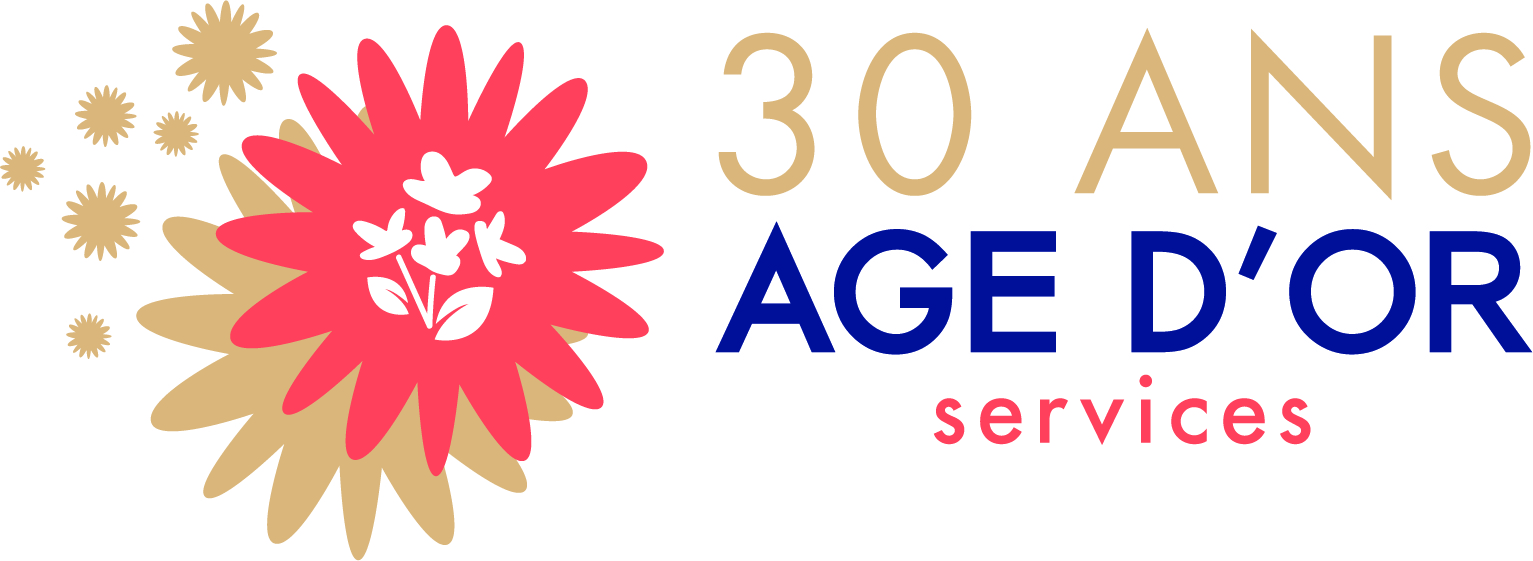 , le novembre 2021Services à la personne / Ouverture d’agence / EmploiL’agence Age d’Or Services du Vésinet ouvre ses portes et recrute !Le 15 novembre dernier, l’agence Age d’Or Services du Vésinet a ouvert officiellement ses portes. Gérée par Frédérick LOCQUET, l’agence propose aux habitants du Vésinet et de ses environs (Chatou, Montesson, Sartrouville, Croissy-sur-Seine et Carrières-sur-Seine) une palette de prestations leur permettant de demeurer chez eux le plus longtemps possible, bien installés, bien sécurisés, bien accompagnés.Afin de répondre au mieux aux besoins de ses clients, le gérant vient d’embaucher un premier intervenant (pour des prestations d’accompagnement véhiculé, de bricolage, de jardinage), et recherche actuellement une aide-ménagère Respectueux de nos aînés, ces collaborateurs doivent partager la conviction des membres du réseau Age d’Or Services : « Bien vieillir, c’est pouvoir vieillir chez soi ». S’ils le souhaitent, il leur sera possible, à terme, de monter en compétences pour seconder le gérant au sein de l’agence.33 ans dans la grande distribution avant de se lancer dans l’aide aux seniors, en quête de plus de sensAgé de 53 ans, Frédérick Locquet a exercé pendant 33 ans dans le secteur de la grande distribution - dont 30 ans chez Auchan et 3 ans chez Castorama, notamment en tant que contrôleur de gestion ou comme directeur salarié de magasins.« Si j’ai, jusque-là, réalisé toute ma carrière en tant que salarié, j’ai toujours été entrepreneur dans l’âme. Je gérais mes magasins comme s’ils étaient les miens ! Après 30 ans au sein du groupe Auchan, j’ai souhaité trouver un nouveau souffle en changeant de secteur, et en allant dans le domaine du bricolage, chez Castorama. Il faut savoir que j’ai été élevé par mes grands-parents. La personne âgée a donc toujours eu une place primordiale pour moi. A la recherche de plus de sens dans ma vie professionnelle, j’avais envie de terminer ma carrière professionnelle, certes en me lançant dans l’aventure entrepreneuriale, mais aussi et surtout en me sentant utile, et donc en aidant les personnes âgées à mieux vivre chez elles. J’éprouve en effet un réel plaisir à échanger avec nos aînés, à les sortir d’un certain isolement dans lequel ils peuvent se trouver, mais aussi à donner un temps de répit, une respiration aux aidants. C’est donc un réel bonheur que de me consacrer quotidiennement à leur bien-être à domicile. », précise Frédérick Locquet, gérant de l’agence Age d’Or Services du Vésinet.1 poste d’aide-ménagère à pourvoir d’ici début 2022Afin de développer rapidement son activité, le gérant vient d’embaucher un premier collaborateur, qui réalisera notamment des prestations d’accompagnement véhiculé, de bricolage et de jardinage. Il recherche à présent une aide-ménagère.« Pour ce poste, je recherche avant tout quelqu’un de confiance, qui ait véritablement, ancrée en elle, la volonté d’aider les plus fragiles, de rendre service. C’est essentiel dans nos métiers. L’embauche se fera en CDI, à temps plein ou à temps partiel mais toujours volontaire. Les candidatures peuvent m’être adressées par mail (levesinet@agedorservices.com), ou m’être remises en mains propres à l’agence J’attache en effet autant d’importance au savoir-faire qu’au savoir-être. La motivation, la vocation, le sens du service sauront me convaincre ! Une fois embauchés, je souhaite donner à mes collaborateurs les clés pour monter rapidement en compétences, évoluer vers le poste qui leur conviendra le mieux. Le bien-être de mes équipes a toujours été pour moi une priorité : la satisfaction des collaborateurs a sans nul doute un impact sur la qualité de la prestation, et donc la satisfaction du client ! », conclut le gérant.Une palette d’offre complète pour les seniors et leur entourageDepuis le 15 novembre dernier, l’agence Age d’Or Services du Vésinet propose à ses clients les prestations suivantes : Entretien du domicile,Livraison de repas à domicile,Livraison de courses à domicile,Accompagnement au bras ou véhiculé, Bricolage / jardinage,Assistance administrative,Assistance informatique, Installation de téléassistance (en partenariat avec un téléassisteur).À propos de l’agence Age d’Or Services du Vésinet :Ouverture de l’agence : 15/11/2021.Gérant : Frédérick LOCQUET.Contact : Agence Age d’Or Services du Vésinet41, bvd Carnot 78110 Le VésinetTel : 06 34 71 01 14 – E-mail : levesinet@agedorservices.comÀ propos du réseau Age d’Or :Informations générales :Création du réseau et de son franchiseur L’Age d’Or Expansion en 1991. L’Age d’Or Expansion est filiale du groupe La Poste depuis 2021. Plus de 120 implantations en France métropolitaine et dans les DROM.Membre de la Fédération Française de la Franchise (FFF) et de la FESP (Fédération du Service aux Particuliers).Services proposés : assistance à la personne, entretien du domicile, accompagnement véhiculé, sortie d’hospitalisation, jardinage, bricolage, intendance de résidence, livraison à domicile, livraison de repas, installation d’appareil de téléassistance (en partenariat avec un téléassisteur), assistance administrative, assistance informatique, repérage préventif, assistant du quotidien.Plus d’informations : www.agedorservices.comContacts Presse :DELVAL RP - Laurence DELVAL - Tél. : 06 82 52 98 47 - laurence.delvalrp@gmail.comL’AGE D’OR EXPANSION - Aurélie JEANGERARD - Tél. : 06 79 74 34 43 - aurelie.jeangerard@agedor.fr